INFORMATION FORM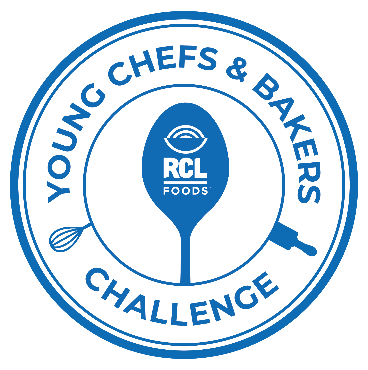 ACKNOWLEDGMENT OF TERMS & CONDITIONS UNDERSTANDINGYoung Chefs & Bakers Challenge 2024Name of Recipient (Chef A): ___________________________________________________________ID Number of Recipient: ______________________________________________________________Cellphone number of Recipient: ___________________________________________________I hereby confirm and acknowledge that I have read & understood the Competition Terms & Conditions. I confirm that I am not a director, member, partner, employee, agent or consultant of or any other person who directly or indirectly controls or is controlled by RCL Group Services Proprietary Limited or marketing service providers in respect of the Competition. I further confirm that I am not the spouse, life partner, business partner or an immediate family member of anyone referred to above.Name: ______________________Date: _______________________ACKNOWLEDGMENT OF TERMS & CONDITIONS UNDERSTANDINGYoung Chefs & Bakers Challenge 2024Name of Recipient (Chef B): ___________________________________________________________ID Number of Recipient: ______________________________________________________________Cellphone number of Recipient: ___________________________________________________I hereby confirm and acknowledge that I have read & understood the Competition Terms & Conditions. I confirm that I am not a director, member, partner, employee, agent or consultant of or any other person who directly or indirectly controls or is controlled by RCL Group Services Proprietary Limited or marketing service providers in respect of the Competition. I further confirm that I am not the spouse, life partner, business partner or an immediate family member of anyone referred to above.Name: ______________________Date: _______________________Chef AChef BFull Name(s) as written in ID card/book:Surname:Date of Birth YYYY/MM/DD: Age @ 3rd Oct 2024ID Number:Mobile NumberEmail AddressProvince Culinary School